备注一：报名通道（填写报名信息）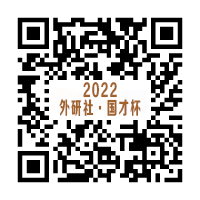 备注二：大赛QQ群（注意区分加入）1、英语专业本科、研究生组赛事群：831639587，进群验证消息请写赛别+姓名+专业,进群后请改备注：赛别+姓名+专业2、非英语专业本科组赛事群：（1）“2022英语演讲大赛 CQU”（群号940801331 ）（2）“2022英语写作大赛 CQU”（群号：942811774）（3）“2022英语阅读大赛 CQU”（群号：949139275）3、非英语专业研究生组：（1）“演讲组-2022外研社杯CQU非英语专业研究生”（群号：905132611）（2）“写作组-2022外研社杯CQU非英语专业研究生”（群号：924380810）（3）“阅读组-2022外研社杯CQU非英语专业研究生”（群号：923787501）